АКЦИЯ «ЧИСТЫЙ БЕРЕГ –2018»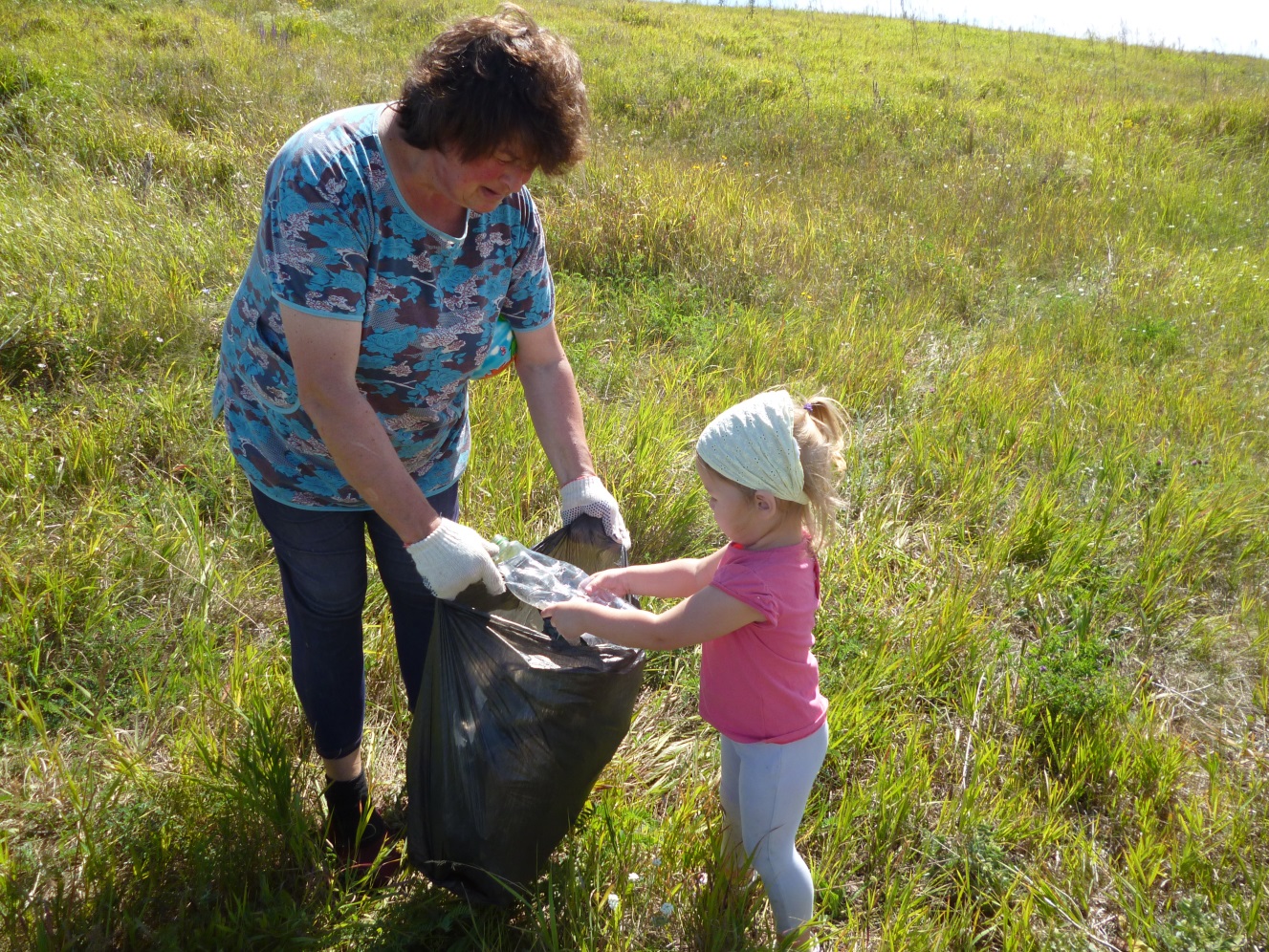 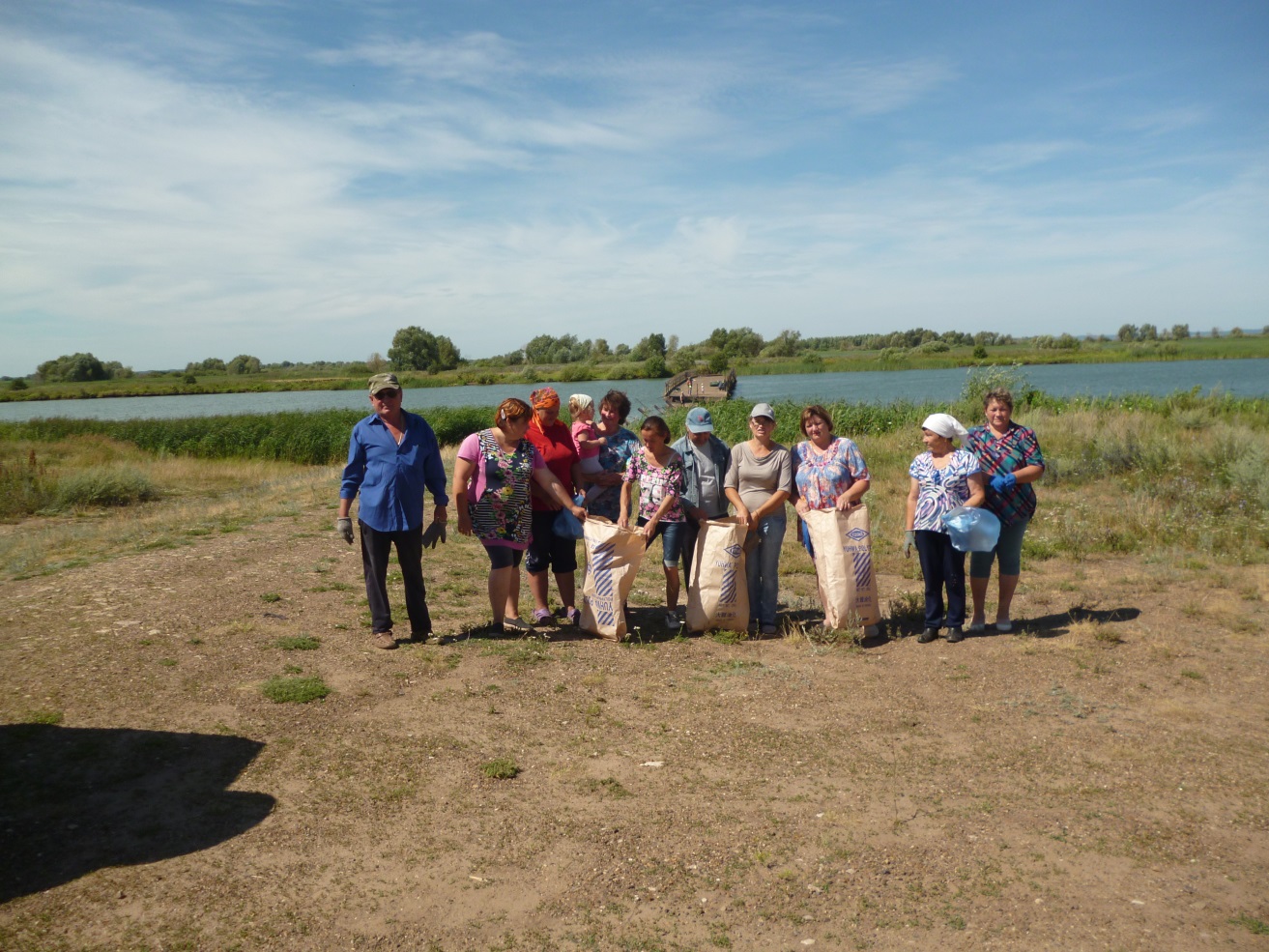 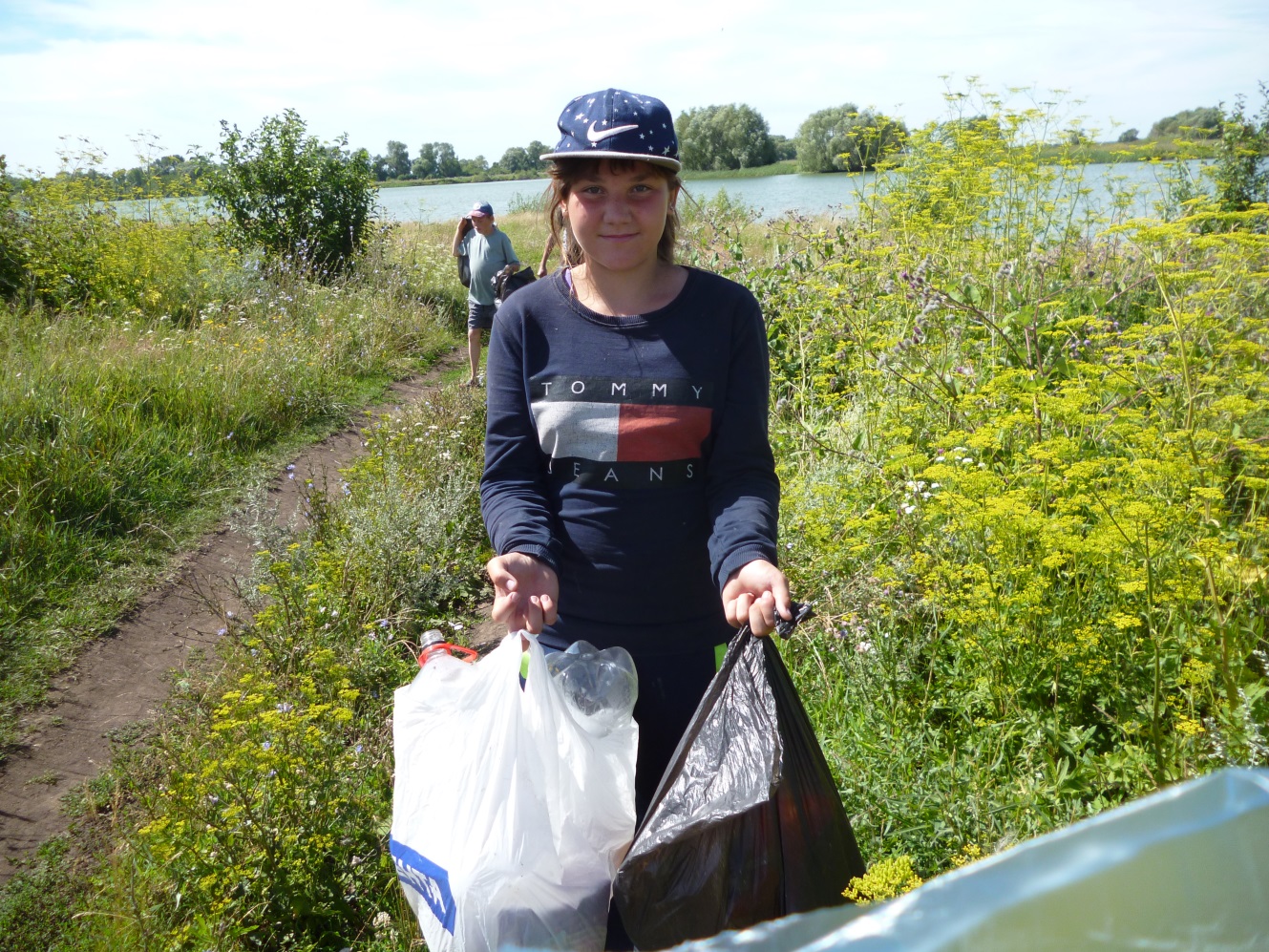 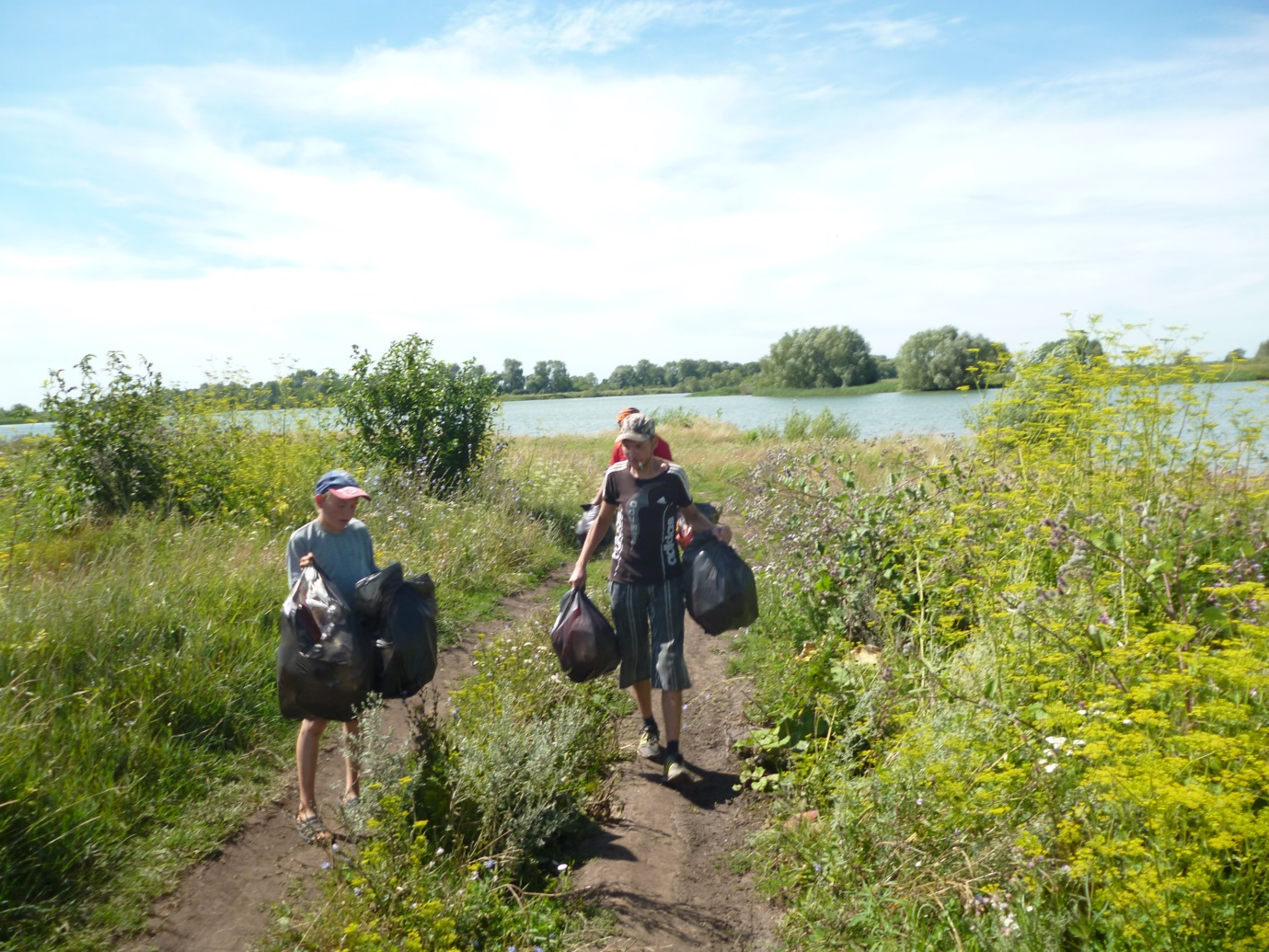 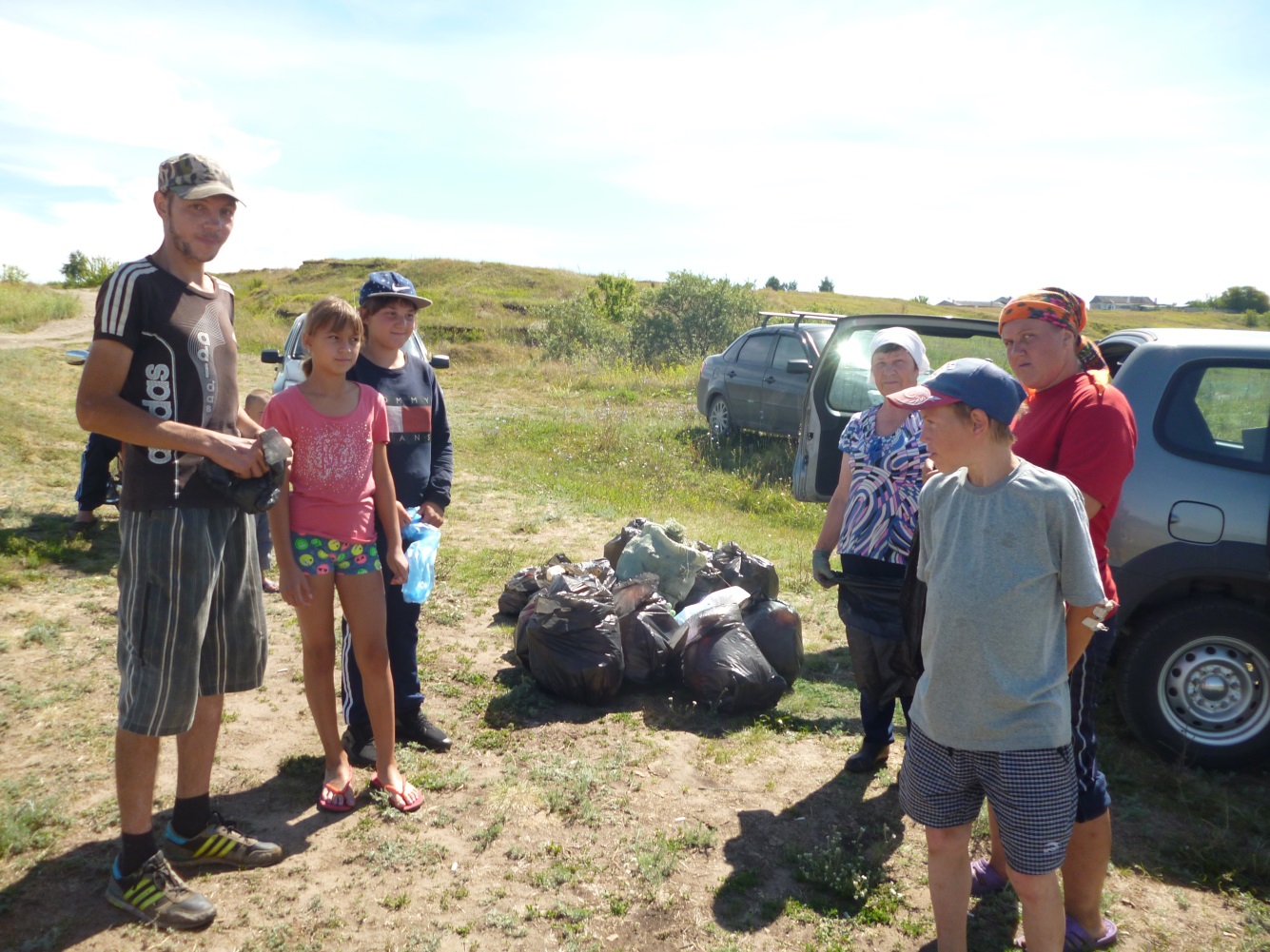 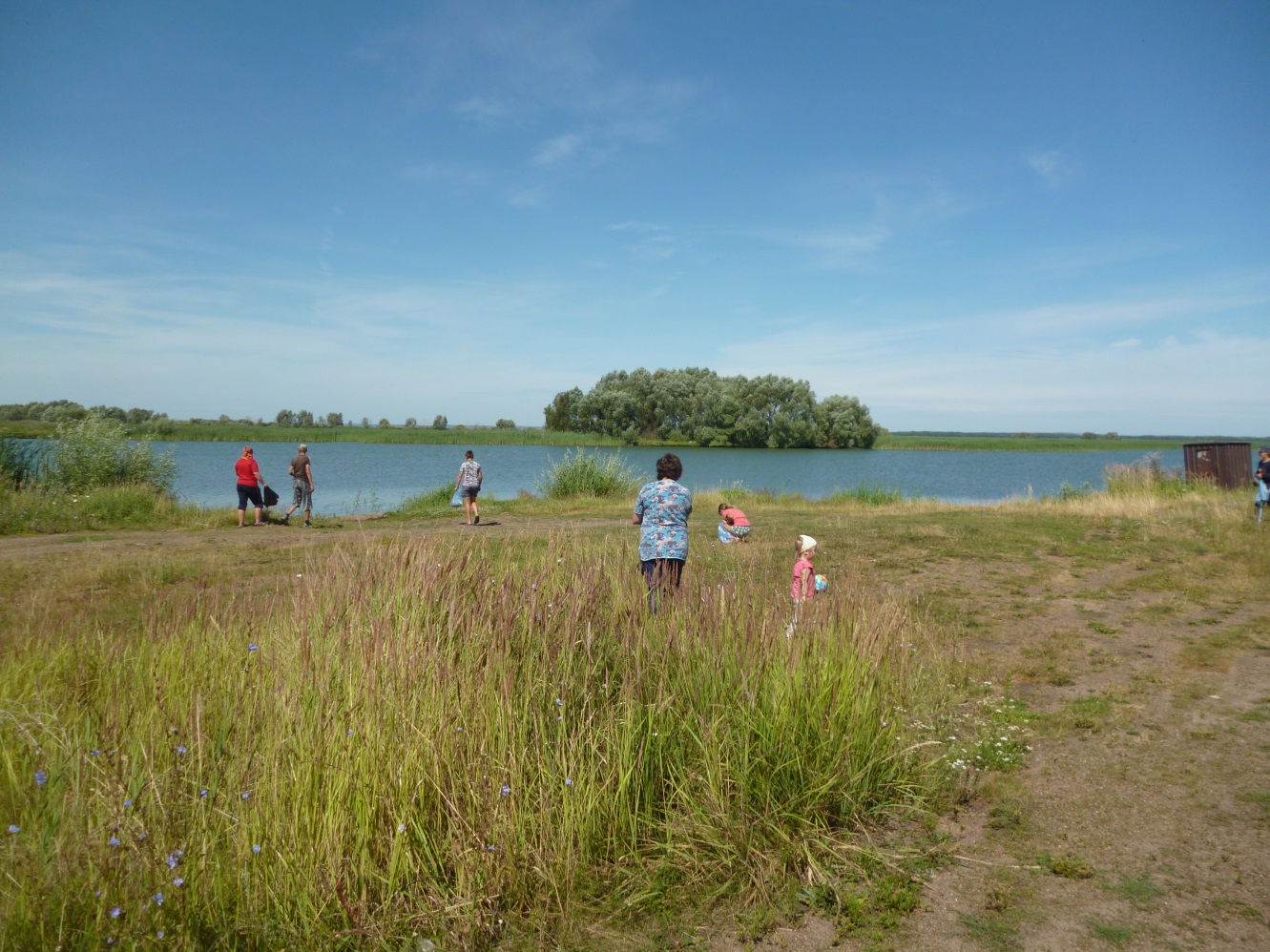 